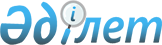 Об утверждении плана зарубежных командировок членов Коллегии Евразийской экономической комиссии, должностных лиц и сотрудников Евразийской экономической комиссии на второе полугодие 2022 г.Распоряжение Коллегии Евразийской экономической комиссии от 2 августа 2022 года № 124.
      В соответствии с подпунктом 12 пункта 43 Положения о Евразийской экономической комиссии (приложение № 1 к Договору о Евразийском экономическом союзе от 29 мая 2014 года):
      1. Утвердить прилагаемый план зарубежных командировок членов Коллегии Евразийской экономической комиссии, должностных лиц и сотрудников Евразийской экономической комиссии на второе полугодие 2022 г.
      2. При реализации плана зарубежных командировок членов Коллегии Евразийской экономической комиссии, должностных лиц и сотрудников Евразийской экономической комиссии на второе полугодие 2022 г., утвержденного настоящим распоряжением, учитывать эпидемиологическую обстановку в мире.
      3. Членам Коллегии Евразийской экономической комиссии:
      обеспечивать осуществление международного сотрудничества в рамках своей компетенции и в координации с государствами – членами Евразийского экономического союза, информирование о планируемых визитах и результатах состоявшихся международных контактов в соответствии с Порядком осуществления Евразийским экономическим союзом международного сотрудничества, утвержденным Решением Высшего Евразийского экономического совета от 23 декабря 2014 г. № 99;
      определять для представителей Евразийской экономической комиссии, направляемых в зарубежные командировки, обоснованные конкретные цели и задачи для достижения значимых результатов.
      4. Настоящее распоряжение вступает в силу с даты его принятия. ПЛАН
зарубежных командировок членов Коллегии Евразийской экономической комиссии, должностных лиц и сотрудников Евразийской экономической комиссии на второе полугодие 2022 г.
					© 2012. РГП на ПХВ «Институт законодательства и правовой информации Республики Казахстан» Министерства юстиции Республики Казахстан
				
      Врио Председателя КоллегииЕвразийской экономической комиссии

В. Назаренко
УТВЕРЖДЕН
распоряжением Коллегии
Евразийской экономической комиссии
от 2 августа 2022 г. № 124
Цель командирования (мероприятие)
Сроки командирования
Сроки командирования
Сроки командирования
Место назначения
(страна)
Раздел 1. Блок Председателя Коллегии 
Раздел 1. Блок Председателя Коллегии 
Раздел 1. Блок Председателя Коллегии 
Раздел 1. Блок Председателя Коллегии 
Раздел 1. Блок Председателя Коллегии 
1. Рабочий визит Председателя Коллегии в Республику Сербию, встречи
 Председателя Коллегии с руководством и бизнес-сообществом 
 Республики Сербии
1. Рабочий визит Председателя Коллегии в Республику Сербию, встречи
 Председателя Коллегии с руководством и бизнес-сообществом 
 Республики Сербии
III квартал
III квартал
Республика Сербия
2. Встреча Председателя Коллегии с руководством Республики Узбекистан
2. Встреча Председателя Коллегии с руководством Республики Узбекистан
III квартал
III квартал
Республика Узбекистан
3. Участие Председателя Коллегии в заседании Совета глав государств – членов 
 Шанхайской Организации Сотрудничества (ШОС)
3. Участие Председателя Коллегии в заседании Совета глав государств – членов 
 Шанхайской Организации Сотрудничества (ШОС)
III квартал
III квартал
Республика Узбекистан
4. Оказание правовой поддержки при проведении переговоров по вопросам
 подготовки проекта Протокола о порядке обмена информацией между
 центральными таможенными органами государств – членов Евразийского 
 экономического союза и Главным таможенным управлением Китайской
 Народной Республики в рамках реализации Соглашения об обмене информацией
 о товарах и транспортных средствах международной перевозки, перемещаемых
 через таможенные границы Евразийского экономического союза и Китайской
 Народной Республики, от 6 июня 2019 года (Правовой департамент)
4. Оказание правовой поддержки при проведении переговоров по вопросам
 подготовки проекта Протокола о порядке обмена информацией между
 центральными таможенными органами государств – членов Евразийского 
 экономического союза и Главным таможенным управлением Китайской
 Народной Республики в рамках реализации Соглашения об обмене информацией
 о товарах и транспортных средствах международной перевозки, перемещаемых
 через таможенные границы Евразийского экономического союза и Китайской
 Народной Республики, от 6 июня 2019 года (Правовой департамент)
III квартал
III квартал
Китайская Народная Республика
5. Оказание правовой поддержки при проведении переговоров о заключении 
 соглашения о свободной торговле между Евразийским экономическим союзом 
 и его государствами-членами, с одной стороны, и Исламской Республикой Иран, 
 с другой стороны (Правовой департамент)
5. Оказание правовой поддержки при проведении переговоров о заключении 
 соглашения о свободной торговле между Евразийским экономическим союзом 
 и его государствами-членами, с одной стороны, и Исламской Республикой Иран, 
 с другой стороны (Правовой департамент)
III квартал
III квартал
Исламская Республика Иран
6. Оказание правовой поддержки при проведении переговоров о заключении
 соглашения о свободной торговле между Евразийским экономическим союзом 
 и его государствами-членами, с одной стороны, и Арабской Республикой Египет,
 с другой стороны (Правовой департамент)
6. Оказание правовой поддержки при проведении переговоров о заключении
 соглашения о свободной торговле между Евразийским экономическим союзом 
 и его государствами-членами, с одной стороны, и Арабской Республикой Египет,
 с другой стороны (Правовой департамент)
III квартал
III квартал
Арабская Республика Египет
7. Рабочий визит в Республику Куба Председателя Коллегии, встреча Председателя
 Коллегии с руководством Республики Куба
7. Рабочий визит в Республику Куба Председателя Коллегии, встреча Председателя
 Коллегии с руководством Республики Куба
IV квартал
IV квартал
Республика Куба
8. Встреча Председателя Коллегии с руководством Арабской Республики Египет
8. Встреча Председателя Коллегии с руководством Арабской Республики Египет
IV квартал
IV квартал
Арабская Республика Египет
9. Встреча Председателя Коллегии с руководством Республики Индии
9. Встреча Председателя Коллегии с руководством Республики Индии
IV квартал
IV квартал
Республика Индия
10. Рабочий визит Председателя Коллегии в Китайскую Народную Республику,
 встреча с руководством Китайской Народной Республики, а также участие 
 в заседании Совета глав правительств (премьер-министров) государств – членов 
 Шанхайской Организации Сотрудничества (ШОС)
10. Рабочий визит Председателя Коллегии в Китайскую Народную Республику,
 встреча с руководством Китайской Народной Республики, а также участие 
 в заседании Совета глав правительств (премьер-министров) государств – членов 
 Шанхайской Организации Сотрудничества (ШОС)
IV квартал
IV квартал
Китайская Народная Республика
11. Участие Председателя Коллегии в саммите Ассоциации государств – членов
 Юго-Восточной Азии (АСЕАН), встреча с руководством 
 Королевства Камбоджа
11. Участие Председателя Коллегии в саммите Ассоциации государств – членов
 Юго-Восточной Азии (АСЕАН), встреча с руководством 
 Королевства Камбоджа
IV квартал
IV квартал
Королевство Камбоджа
12. Оказание правовой поддержки при проведении переговоров по вопросам
 реализации статьи 7.7 Временного соглашения, ведущего к образованию 
 зоны свободной торговли между Евразийским экономическим союзом 
 и его государствами-членами, с одной стороны, и Исламской Республикой 
 Иран, с другой стороны, от 17 мая 2018 года (Правовой департамент)
12. Оказание правовой поддержки при проведении переговоров по вопросам
 реализации статьи 7.7 Временного соглашения, ведущего к образованию 
 зоны свободной торговли между Евразийским экономическим союзом 
 и его государствами-членами, с одной стороны, и Исламской Республикой 
 Иран, с другой стороны, от 17 мая 2018 года (Правовой департамент)
IV квартал
IV квартал
Исламская Республика Иран
13. Оказание правовой поддержки при проведении переговоров о заключении 
 соглашения о свободной торговле между Евразийским экономическим союзом 
 и его государствами-членами, с одной стороны, и Исламской Республикой Иран, 
 с другой стороны (Правовой департамент)
13. Оказание правовой поддержки при проведении переговоров о заключении 
 соглашения о свободной торговле между Евразийским экономическим союзом 
 и его государствами-членами, с одной стороны, и Исламской Республикой Иран, 
 с другой стороны (Правовой департамент)
IV квартал
IV квартал
Исламская Республика Иран
Раздел 2. Блок члена Коллегии (Министра) по интеграции и макроэкономике
Раздел 2. Блок члена Коллегии (Министра) по интеграции и макроэкономике
Раздел 2. Блок члена Коллегии (Министра) по интеграции и макроэкономике
Раздел 2. Блок члена Коллегии (Министра) по интеграции и макроэкономике
Раздел 2. Блок члена Коллегии (Министра) по интеграции и макроэкономике
1. Организация и проведение 1-го заседания совместной рабочей группы
 по взаимодействию между Евразийской экономической комиссией
 и Правительством Республики Индонезии, проведение рабочих встреч
 и консультаций с представителями уполномоченных государственных
 органов Республики Индонезии по вопросам интеграции и макроэкономики
1. Организация и проведение 1-го заседания совместной рабочей группы
 по взаимодействию между Евразийской экономической комиссией
 и Правительством Республики Индонезии, проведение рабочих встреч
 и консультаций с представителями уполномоченных государственных
 органов Республики Индонезии по вопросам интеграции и макроэкономики
III квартал
III квартал
Республика Индонезия
2. Организация и проведение 2-го заседания совместной рабочей группы
 по взаимодействию между Евразийской экономической комиссией и Правительством
 Республики Узбекистан, проведение переговоров, рабочих встреч и консультаций
 с представителями уполномоченных государственных органов, бизнес-сообщества,
 научных и экспертных кругов Республики Узбекистан, выступление с презентацией
 деятельности Евразийского экономического союза в рамках реализации
 Меморандума о взаимодействии между Евразийской экономической комиссией
 и Правительством Республики Узбекистан от 30 апреля 2021 года
2. Организация и проведение 2-го заседания совместной рабочей группы
 по взаимодействию между Евразийской экономической комиссией и Правительством
 Республики Узбекистан, проведение переговоров, рабочих встреч и консультаций
 с представителями уполномоченных государственных органов, бизнес-сообщества,
 научных и экспертных кругов Республики Узбекистан, выступление с презентацией
 деятельности Евразийского экономического союза в рамках реализации
 Меморандума о взаимодействии между Евразийской экономической комиссией
 и Правительством Республики Узбекистан от 30 апреля 2021 года
III квартал
III квартал
Республика Узбекистан
3. Организация и проведение 3-го заседания совместной рабочей группы
 по взаимодействию между Евразийской экономической комиссией и Правительством
 Республики Перу, проведение рабочих встреч и консультаций с представителями
 уполномоченных государственных органов Республики Перу по вопросам 
 реализации Меморандума о взаимопонимании между Евразийской экономической
 комиссией и Правительством Республики Перу от 6 октября 2015 года
3. Организация и проведение 3-го заседания совместной рабочей группы
 по взаимодействию между Евразийской экономической комиссией и Правительством
 Республики Перу, проведение рабочих встреч и консультаций с представителями
 уполномоченных государственных органов Республики Перу по вопросам 
 реализации Меморандума о взаимопонимании между Евразийской экономической
 комиссией и Правительством Республики Перу от 6 октября 2015 года
III квартал
III квартал
Республика Перу
4. Организация и проведение 6-го заседания совместной рабочей группы 
 по взаимодействию между Евразийской экономической комиссией и Правительством
 Республики Чили, проведение рабочих встреч и консультаций с представителями
 уполномоченных государственных органов и бизнес-сообщества Республики
 Чили по вопросам интеграции и макроэкономики в рамках реализации
 Меморандума о взаимопонимании между Евразийской экономической комиссией
 и Правительством Республики Чили от 19 июня 2015 года
4. Организация и проведение 6-го заседания совместной рабочей группы 
 по взаимодействию между Евразийской экономической комиссией и Правительством
 Республики Чили, проведение рабочих встреч и консультаций с представителями
 уполномоченных государственных органов и бизнес-сообщества Республики
 Чили по вопросам интеграции и макроэкономики в рамках реализации
 Меморандума о взаимопонимании между Евразийской экономической комиссией
 и Правительством Республики Чили от 19 июня 2015 года
III квартал
III квартал
Республика Чили
5. Проведение презентации деятельности Евразийского экономического союза 
 для представителей уполномоченных государственных органов Республики
 Таджикистан, участие в международных конференциях, форумах, семинарах  по вопросам интеграции и макроэкономики
5. Проведение презентации деятельности Евразийского экономического союза 
 для представителей уполномоченных государственных органов Республики
 Таджикистан, участие в международных конференциях, форумах, семинарах  по вопросам интеграции и макроэкономики
III квартал
III квартал
Республика Таджикистан
6. Организация и проведение 4-го заседания совместной рабочей группы 
 по взаимодействию между Евразийской экономической комиссией и Правительством
 Королевства Камбоджа, бизнес-форума "ЕАЭС – Камбоджа", рабочих консультаций 
 с представителями уполномоченных государственных органов Королевства
 Камбоджа по вопросам реализации Меморандума о взаимопонимании
 между Евразийской экономической комиссией и Правительством
 Королевства Камбоджа от 17 мая 2016 года
6. Организация и проведение 4-го заседания совместной рабочей группы 
 по взаимодействию между Евразийской экономической комиссией и Правительством
 Королевства Камбоджа, бизнес-форума "ЕАЭС – Камбоджа", рабочих консультаций 
 с представителями уполномоченных государственных органов Королевства
 Камбоджа по вопросам реализации Меморандума о взаимопонимании
 между Евразийской экономической комиссией и Правительством
 Королевства Камбоджа от 17 мая 2016 года
III квартал
III квартал
Королевство Камбоджа
7. Организация и проведение 5-го заседания совместной рабочей группы
 по взаимодействию между Евразийской экономической комиссией и Правительством
 Монголии, организация бизнес-форума "ЕАЭС – Монголия" и участие в нем, 
 проведение рабочих встреч и консультаций с представителями уполномоченных
 государственных органов Монголии по вопросам реализации Меморандума
 о сотрудничестве между Евразийской экономической комиссией
 и Правительством Монголии от 17 июня 2015 года
7. Организация и проведение 5-го заседания совместной рабочей группы
 по взаимодействию между Евразийской экономической комиссией и Правительством
 Монголии, организация бизнес-форума "ЕАЭС – Монголия" и участие в нем, 
 проведение рабочих встреч и консультаций с представителями уполномоченных
 государственных органов Монголии по вопросам реализации Меморандума
 о сотрудничестве между Евразийской экономической комиссией
 и Правительством Монголии от 17 июня 2015 года
III квартал
III квартал
Монголия
8. Проведение презентации деятельности Евразийского экономического союза
 для представителей уполномоченных государственных органов и бизнес-сообщества
 Туркменистана, участие в международных конференциях, форумах, семинарах
 и иных мероприятиях по вопросам интеграции и макроэкономики
8. Проведение презентации деятельности Евразийского экономического союза
 для представителей уполномоченных государственных органов и бизнес-сообщества
 Туркменистана, участие в международных конференциях, форумах, семинарах
 и иных мероприятиях по вопросам интеграции и макроэкономики
III квартал
III квартал
Туркменистан
9. Проведение презентации деятельности Евразийского экономического союза,
 рабочих встреч и консультаций с представителями уполномоченных
 государственных органов и бизнес-сообщества Лаосской Народно-Демократической Республики по вопросам развития сотрудничества между Евразийской
 экономической комиссией и Правительством Лаосской
 Народно-Демократической Республики
9. Проведение презентации деятельности Евразийского экономического союза,
 рабочих встреч и консультаций с представителями уполномоченных
 государственных органов и бизнес-сообщества Лаосской Народно-Демократической Республики по вопросам развития сотрудничества между Евразийской
 экономической комиссией и Правительством Лаосской
 Народно-Демократической Республики
III квартал
III квартал
Лаосская Народно-Демократическая Республика
10. Проведение рабочих встреч и консультаций с представителями уполномоченных
 государственных органов Республики Куба по вопросам реализации
 потенциала статуса государства – наблюдателя при Евразийском экономическом
 союзе и Меморандума о взаимопонимании между Евразийской экономической
 комиссией и Правительством Республики Куба от 31 мая 2018 года, организация
 семинара "ЕАЭС – Куба: возможности для активизации сотрудничества",
 участие в 38-й Международной гаванской ярмарке "FIHAV 2022"
10. Проведение рабочих встреч и консультаций с представителями уполномоченных
 государственных органов Республики Куба по вопросам реализации
 потенциала статуса государства – наблюдателя при Евразийском экономическом
 союзе и Меморандума о взаимопонимании между Евразийской экономической
 комиссией и Правительством Республики Куба от 31 мая 2018 года, организация
 семинара "ЕАЭС – Куба: возможности для активизации сотрудничества",
 участие в 38-й Международной гаванской ярмарке "FIHAV 2022"
III квартал
III квартал
Республика Куба
11. Участие в заседании Совета глав государств – членов Шанхайской
 Организации Сотрудничества (ШОС)
11. Участие в заседании Совета глав государств – членов Шанхайской
 Организации Сотрудничества (ШОС)
III квартал
III квартал
Республика Узбекистан
12. Проведение презентации деятельности Евразийского экономического союза 
 для представителей уполномоченных государственных органов Республики
 Узбекистан, участие в международных конференциях, форумах, семинарах  по вопросам интеграции и макроэкономики в рамках реализации Меморандума
 о взаимодействии между Евразийской экономической комиссией
 и Правительством Республики Узбекистан от 30 апреля 2021 года
12. Проведение презентации деятельности Евразийского экономического союза 
 для представителей уполномоченных государственных органов Республики
 Узбекистан, участие в международных конференциях, форумах, семинарах  по вопросам интеграции и макроэкономики в рамках реализации Меморандума
 о взаимодействии между Евразийской экономической комиссией
 и Правительством Республики Узбекистан от 30 апреля 2021 года
III квартал
III квартал
Республика Узбекистан
13. Участие в 8-й сессии Комитета по статистике Экономической и социальной 
 комиссии Организации Объединенных Наций для Азии и Тихого океана 
 (ЭСКАТО) по достижению Целей в области устойчивого развития
13. Участие в 8-й сессии Комитета по статистике Экономической и социальной 
 комиссии Организации Объединенных Наций для Азии и Тихого океана 
 (ЭСКАТО) по достижению Целей в области устойчивого развития
III квартал
III квартал
Королевство Таиланд
14. Участие во встрече министров экономики государств – членов Ассоциации 
 государств Юго-Восточной Азии (АСЕАН) в рамках реализации Меморандума 
 о взаимопонимании между Евразийской экономической комиссией и Ассоциацией государств Юго-Восточной Азии в области экономического сотрудничества
 от 14 ноября 2018 года и плана сотрудничества между Евразийской
 экономической комиссией и Ассоциацией государств Юго-Восточной Азии
14. Участие во встрече министров экономики государств – членов Ассоциации 
 государств Юго-Восточной Азии (АСЕАН) в рамках реализации Меморандума 
 о взаимопонимании между Евразийской экономической комиссией и Ассоциацией государств Юго-Восточной Азии в области экономического сотрудничества
 от 14 ноября 2018 года и плана сотрудничества между Евразийской
 экономической комиссией и Ассоциацией государств Юго-Восточной Азии
III квартал
III квартал
Королевство Камбоджа
15. Участие в Международном форуме по развитию трансрегионального
 экономического сотрудничества "ЕАЭС – Латинская и Центральная Америка"
15. Участие в Международном форуме по развитию трансрегионального
 экономического сотрудничества "ЕАЭС – Латинская и Центральная Америка"
III квартал
III квартал
Республика Гватемала
16. Участие в Международной конференции "Управление долгом", организуемой
 Конференцией Организации Объединенных Наций по торговле и развитию
 (ЮНКТАД)
IV квартал
IV квартал
Швейцарская Конфедерация
Швейцарская Конфедерация
17. Участие в сессии Межправительственной группы экспертов по финансированию
 развития Совета по торговле и развитию Конференции Организации
 Объединенных Наций по торговле и развитию (ЮНКТАД)
IV квартал
IV квартал
Швейцарская Конфедерация
Швейцарская Конфедерация
18. Участие в многостороннем субрегиональном форуме Северной и Центральной 
 Азии по достижению Целей устойчивого развития
18. Участие в многостороннем субрегиональном форуме Северной и Центральной 
 Азии по достижению Целей устойчивого развития
IV квартал
IV квартал
Республика Узбекистан
19. Организация и проведение 1-го заседания совместной рабочей группы
 по взаимодействию между Евразийской экономической комиссией
 и Правительством Королевства Марокко, проведение рабочих встреч
 и консультаций с представителями уполномоченных государственных
 органов Королевства Марокко по вопросам интеграции
 и макроэкономики
19. Организация и проведение 1-го заседания совместной рабочей группы
 по взаимодействию между Евразийской экономической комиссией
 и Правительством Королевства Марокко, проведение рабочих встреч
 и консультаций с представителями уполномоченных государственных
 органов Королевства Марокко по вопросам интеграции
 и макроэкономики
IV квартал
IV квартал
Королевство Марокко
20. Организация и проведение 2-го заседания совместной рабочей группы 
 по взаимодействию между Евразийской экономической комиссией 
 и Правительством Народной Республики Бангладеш, переговоров 
 с представителями уполномоченных государственных органов 
 Народной Республики Бангладеш по вопросам реализации 
 Меморандума о сотрудничестве между Евразийской экономической
 комиссией и Правительством Народной Республики Бангладеш
 от 31 мая 2019 года
20. Организация и проведение 2-го заседания совместной рабочей группы 
 по взаимодействию между Евразийской экономической комиссией 
 и Правительством Народной Республики Бангладеш, переговоров 
 с представителями уполномоченных государственных органов 
 Народной Республики Бангладеш по вопросам реализации 
 Меморандума о сотрудничестве между Евразийской экономической
 комиссией и Правительством Народной Республики Бангладеш
 от 31 мая 2019 года
IV квартал
IV квартал
Народная Республика Бангладеш
21. Участие в саммите БРИКС, проведение презентации деятельности 
 Евразийского экономического союза и переговоров с представителями
 уполномоченных государственных органов Народной Китайской
 Республики по вопросам интеграции и макроэкономики
IV квартал
IV квартал
Китайская Народная Республика
Китайская Народная Республика
22. Проведение переговоров с представителями Комиссии Африканского 
 союза по вопросам реализации Меморандума о взаимопонимании 
 между Евразийской экономической комиссией и Африканским союзом 
 в области экономического сотрудничества от 24 октября 2019 года 
 и презентации деятельности Евразийского экономического союза 
 в штаб-квартире организации
22. Проведение переговоров с представителями Комиссии Африканского 
 союза по вопросам реализации Меморандума о взаимопонимании 
 между Евразийской экономической комиссией и Африканским союзом 
 в области экономического сотрудничества от 24 октября 2019 года 
 и презентации деятельности Евразийского экономического союза 
 в штаб-квартире организации
IV квартал
IV квартал
Федеративная Демократическая Республика Эфиопия
23. Проведение рабочих встреч и консультаций с представителями уполномоченных
 государственных органов и бизнес-сообщества Республики Союз Мьянма
 по вопросам интеграции и макроэкономики, проведение презентации
 деятельности Евразийского экономического союза
23. Проведение рабочих встреч и консультаций с представителями уполномоченных
 государственных органов и бизнес-сообщества Республики Союз Мьянма
 по вопросам интеграции и макроэкономики, проведение презентации
 деятельности Евразийского экономического союза
IV квартал
IV квартал
Республика Союз Мьянма
24. Проведение презентации деятельности Евразийского экономического 
 союза и консультаций с представителями уполномоченных государственных 
 органов и бизнес-сообщества Республики Узбекистан, участие в международных 
 конференциях, форумах, семинарах и иных мероприятиях
 по вопросам интеграции и макроэкономики в рамках реализации
 Меморандума о взаимодействии между Евразийской
 экономической комиссией и Правительством Республики Узбекистан
 от 30 апреля 2021 года
24. Проведение презентации деятельности Евразийского экономического 
 союза и консультаций с представителями уполномоченных государственных 
 органов и бизнес-сообщества Республики Узбекистан, участие в международных 
 конференциях, форумах, семинарах и иных мероприятиях
 по вопросам интеграции и макроэкономики в рамках реализации
 Меморандума о взаимодействии между Евразийской
 экономической комиссией и Правительством Республики Узбекистан
 от 30 апреля 2021 года
IV квартал
IV квартал
Республика Узбекистан
25. Участие в конференции "Один пояс – один путь" и ЕАЭС", организуемой
 Академией общественных наук Китайской Народной Республики
25. Участие в конференции "Один пояс – один путь" и ЕАЭС", организуемой
 Академией общественных наук Китайской Народной Республики
IV квартал
IV квартал
Китайская Народная Республика
26. Участие в саммите Ассоциации государств Юго-Восточной Азии (АСЕАН),
 проведение рабочих встреч с руководством Королевства Камбоджа,
 уполномоченных государственных органов государств – членов АСЕАН 
 и Секретариата АСЕАН по вопросам интеграции и макроэкономики
26. Участие в саммите Ассоциации государств Юго-Восточной Азии (АСЕАН),
 проведение рабочих встреч с руководством Королевства Камбоджа,
 уполномоченных государственных органов государств – членов АСЕАН 
 и Секретариата АСЕАН по вопросам интеграции и макроэкономики
IV квартал
IV квартал
Королевство Камбоджа
27. Участие в семинаре и рабочей сессии ЕЭК ООН по статистике миграции
IV квартал
IV квартал
Швейцарская Конфедерация
Швейцарская Конфедерация
28. Участие в совещании экспертов ЕЭК ООН по сбору статистических данных
28. Участие в совещании экспертов ЕЭК ООН по сбору статистических данных
IV квартал
IV квартал
Итальянская Республика
Раздел 3. Блок члена Коллегии (Министра) по экономике и финансовой политике
Раздел 3. Блок члена Коллегии (Министра) по экономике и финансовой политике
Раздел 3. Блок члена Коллегии (Министра) по экономике и финансовой политике
Раздел 3. Блок члена Коллегии (Министра) по экономике и финансовой политике
Раздел 3. Блок члена Коллегии (Министра) по экономике и финансовой политике
1. Участие в 7-й сессии Комитета по социальному развитию Экономической 
 и социальной комиссии Организации Объединенных Наций для Азии 
 и Тихого океана (ЭСКАТО)
1. Участие в 7-й сессии Комитета по социальному развитию Экономической 
 и социальной комиссии Организации Объединенных Наций для Азии 
 и Тихого океана (ЭСКАТО)
III квартал
III квартал
Королевство Таиланд
2. Участие в сессии рабочей группы III "Реформирование системы
 урегулирования споров между инвесторами и государствами"
 Комиссии ООН по праву международной торговли (ЮНСИТРАЛ)
2. Участие в сессии рабочей группы III "Реформирование системы
 урегулирования споров между инвесторами и государствами"
 Комиссии ООН по праву международной торговли (ЮНСИТРАЛ)
III квартал
III квартал
Австрийская Республика
3. Участие в заседании Консультативного комитета по защите прав Всемирной 
 организации интеллектуальной собственности (ВОИС)
3. Участие в заседании Консультативного комитета по защите прав Всемирной 
 организации интеллектуальной собственности (ВОИС)
III квартал
III квартал
Швейцарская Конфедерация
4. Участие в Международном диалоге по миграции Международной организации 
 по миграции (МОМ)
4. Участие в Международном диалоге по миграции Международной организации 
 по миграции (МОМ)
IV квартал
IV квартал
Швейцарская Конфедерация
5. Участие в ежегодном форуме Организации экономического сотрудничества 
 и развития (ОЭСР)
5. Участие в ежегодном форуме Организации экономического сотрудничества 
 и развития (ОЭСР)
IV квартал
IV квартал
Французская Республика
6. Участие в совещании экспертов по инвестициям, инновациям 
 и предпринимательству в целях наращивания производственного потенциала 
 и устойчивого развития, организуемом Конференцией Организации 
 Объединенных Наций по торговле и развитию (ЮНКТАД) 
6. Участие в совещании экспертов по инвестициям, инновациям 
 и предпринимательству в целях наращивания производственного потенциала 
 и устойчивого развития, организуемом Конференцией Организации 
 Объединенных Наций по торговле и развитию (ЮНКТАД) 
IV квартал
IV квартал
Швейцарская Конфедерация
7. Участие в форуме по развитию туристической индустрии
7. Участие в форуме по развитию туристической индустрии
IV квартал
IV квартал
Республика Узбекистан
8. Участие в ежегодной конференции Международной организации комиссий 
 по ценным бумагам (IOSCO)
8. Участие в ежегодной конференции Международной организации комиссий 
 по ценным бумагам (IOSCO)
IV квартал
IV квартал
Королевство Марокко
9. Участие в международной конференции для регуляторов в сфере страхового
 рынка и страховых (перестраховочных) организаций (Insurance of Europe)
9. Участие в международной конференции для регуляторов в сфере страхового
 рынка и страховых (перестраховочных) организаций (Insurance of Europe)
IV квартал
IV квартал
Чешская Республика
10. Участие в международной налоговой конференции Организации экономического сотрудничества и развития (ОЭСР)
10. Участие в международной налоговой конференции Организации экономического сотрудничества и развития (ОЭСР)
IV квартал
IV квартал
Соединенные Штаты Америки
11. Участие в заседании Совета руководителей миграционных органов 
 государств – участников Содружества Независимых Государств
11. Участие в заседании Совета руководителей миграционных органов 
 государств – участников Содружества Независимых Государств
IV квартал
IV квартал
Республика Узбекистан
Раздел 4. Блок члена Коллегии (Министра) по промышленности и агропромышленному комплексу
Раздел 4. Блок члена Коллегии (Министра) по промышленности и агропромышленному комплексу
Раздел 4. Блок члена Коллегии (Министра) по промышленности и агропромышленному комплексу
Раздел 4. Блок члена Коллегии (Министра) по промышленности и агропромышленному комплексу
Раздел 4. Блок члена Коллегии (Министра) по промышленности и агропромышленному комплексу
1. Участие в деловой программе Международного форума по цифровым технологиям
 "Asia Tech x Singapore 2022", проведение рабочих встреч с представителями
 бизнес-сообщества Республики Сингапур по вопросам цифровизации
 агропромышленных комплексов государств – членов Евразийского
 экономического союза, нормативного регулирования процессов цифровизации,
 подготовки кадров для цифровизации сельского хозяйства, сближения решений
 государства и бизнеса в данной сфере и расширения применения 
 информационных технологий в сельском хозяйстве
1. Участие в деловой программе Международного форума по цифровым технологиям
 "Asia Tech x Singapore 2022", проведение рабочих встреч с представителями
 бизнес-сообщества Республики Сингапур по вопросам цифровизации
 агропромышленных комплексов государств – членов Евразийского
 экономического союза, нормативного регулирования процессов цифровизации,
 подготовки кадров для цифровизации сельского хозяйства, сближения решений
 государства и бизнеса в данной сфере и расширения применения 
 информационных технологий в сельском хозяйстве
III квартал
III квартал
Республика Сингапур
2. Проведение консультаций с представителями Министерства агроиндустрии
 Аргентинской Республики в рамках реализации Меморандума
 о взаимопонимании между Евразийской экономической комиссией 
 и Правительственным Секретариатом по агроиндустрии Министерства 
 производства и труда Аргентинской Республики о сотрудничестве в области
 агропромышленного комплекса от 1 августа 2019 года
2. Проведение консультаций с представителями Министерства агроиндустрии
 Аргентинской Республики в рамках реализации Меморандума
 о взаимопонимании между Евразийской экономической комиссией 
 и Правительственным Секретариатом по агроиндустрии Министерства 
 производства и труда Аргентинской Республики о сотрудничестве в области
 агропромышленного комплекса от 1 августа 2019 года
III квартал
III квартал
Аргентинская Республика
3. Участие члена Коллегии (Министра) по промышленности и агропромышленному
 комплексу в заседании Совета Продовольственной и сельскохозяйственной
 организации Объединенных Наций (ФАО), встреча с Генеральным
 директором Продовольственной и сельскохозяйственной организации 
 Объединенных Наций (ФАО)
3. Участие члена Коллегии (Министра) по промышленности и агропромышленному
 комплексу в заседании Совета Продовольственной и сельскохозяйственной
 организации Объединенных Наций (ФАО), встреча с Генеральным
 директором Продовольственной и сельскохозяйственной организации 
 Объединенных Наций (ФАО)
III квартал
III квартал
Итальянская Республика
4. Участие в 2-й Глобальной выставке вертикального земледелия и конференции,
 посвященной вопросам обеспечения продовольственной безопасности и питания
4. Участие в 2-й Глобальной выставке вертикального земледелия и конференции,
 посвященной вопросам обеспечения продовольственной безопасности и питания
III квартал
III квартал
Объединенные Арабские Эмираты
5. Участие в 15-й Международной выставке ингредиентов и сырьевых материалов
 для фармацевтической промышленности
5. Участие в 15-й Международной выставке ингредиентов и сырьевых материалов
 для фармацевтической промышленности
IV квартал
IV квартал
Республика Индия
6. Участие в 38-й Международной гаванской ярмарке "FIHAV 2022"
6. Участие в 38-й Международной гаванской ярмарке "FIHAV 2022"
IV квартал
IV квартал
Республика Куба
7. Участие в 6-й Генеральной ассамблее Исламской организации 
 по продовольственной безопасности (ИОПБ)
7. Участие в 6-й Генеральной ассамблее Исламской организации 
 по продовольственной безопасности (ИОПБ)
IV квартал
IV квартал
Королевство Марокко
8. Участие в деловой программе выставки "ИННОПРОМ. Большая промышленная
 неделя в Индонезии"
8. Участие в деловой программе выставки "ИННОПРОМ. Большая промышленная
 неделя в Индонезии"
IV квартал
IV квартал
Республика Индонезия
9. Участие в Международной выставке и конференции по вопросам сельского
 хозяйства "Agritech Israel 2022", проведение консультаций с представителями 
 Министерства сельского хозяйства и аграрного развития Государства
 Израиль и Агентства по развитию международного сотрудничества
 при Министерстве иностранных дел Государства Израиль (МАШАВ) 
 по вопросу создания площадки для развития кооперации в инновационно-
 технологической сфере в агропромышленном комплексе 
9. Участие в Международной выставке и конференции по вопросам сельского
 хозяйства "Agritech Israel 2022", проведение консультаций с представителями 
 Министерства сельского хозяйства и аграрного развития Государства
 Израиль и Агентства по развитию международного сотрудничества
 при Министерстве иностранных дел Государства Израиль (МАШАВ) 
 по вопросу создания площадки для развития кооперации в инновационно-
 технологической сфере в агропромышленном комплексе 
IV квартал
IV квартал
Государство Израиль
10. Проведение рабочей встречи с Министром окружающей среды, водных 
 ресурсов и сельского хозяйства Королевства Саудовская Аравия 
 по вопросам углубления сотрудничества в сфере промышленной 
 политики и агропромышленного комплекса, участие в Международной 
 выставке сельского хозяйства, мелиорации, агроиндустрии 
 "Saudi Agriculture 2022"
10. Проведение рабочей встречи с Министром окружающей среды, водных 
 ресурсов и сельского хозяйства Королевства Саудовская Аравия 
 по вопросам углубления сотрудничества в сфере промышленной 
 политики и агропромышленного комплекса, участие в Международной 
 выставке сельского хозяйства, мелиорации, агроиндустрии 
 "Saudi Agriculture 2022"
IV квартал
IV квартал
Королевство Саудовская Аравия
11. Проведение рабочей встречи с руководством Министерства сельского хозяйства
 и рыбных ресурсов Государства Кувейт по вопросам развития сотрудничества
 в сфере агропромышленного комплекса
11. Проведение рабочей встречи с руководством Министерства сельского хозяйства
 и рыбных ресурсов Государства Кувейт по вопросам развития сотрудничества
 в сфере агропромышленного комплекса
IV квартал
IV квартал
Государство Кувейт
Раздел 5. Блок члена Коллегии (Министра) по торговле
Раздел 5. Блок члена Коллегии (Министра) по торговле
Раздел 5. Блок члена Коллегии (Министра) по торговле
Раздел 5. Блок члена Коллегии (Министра) по торговле
Раздел 5. Блок члена Коллегии (Министра) по торговле
1. Участие в заседании совместного комитета в рамках реализации Соглашения 
 о зоне свободной торговли между Евразийским экономическим союзом и его
 государствами-членами, с одной стороны, и Республикой Сербией, с другой
 стороны, от 25 октября 2019 года
1. Участие в заседании совместного комитета в рамках реализации Соглашения 
 о зоне свободной торговли между Евразийским экономическим союзом и его
 государствами-членами, с одной стороны, и Республикой Сербией, с другой
 стороны, от 25 октября 2019 года
III квартал
III квартал
Республика Сербия
2. Участие в заседании Комитета по техническим барьерам в торговле Всемирной
 торговой организации
2. Участие в заседании Комитета по техническим барьерам в торговле Всемирной
 торговой организации
III квартал
III квартал
Швейцарская Конфедерация
3. Встреча члена Коллегии (Министра) по торговле с Министром торговли 
 и промышленности Арабской Республики Египет по вопросам заключения
 соглашения о свободной торговле между Евразийским экономическим союзом 
 и его государствами-членами, с одной стороны, и Арабской Республикой Египет, 
 с другой стороны
3. Встреча члена Коллегии (Министра) по торговле с Министром торговли 
 и промышленности Арабской Республики Египет по вопросам заключения
 соглашения о свободной торговле между Евразийским экономическим союзом 
 и его государствами-членами, с одной стороны, и Арабской Республикой Египет, 
 с другой стороны
III квартал
III квартал
Арабская Республика Египет
4. Проведение переговоров с представителями уполномоченных 
 государственных органов Арабской Республики Египет о заключении 
 соглашения о свободной торговле между Евразийским экономическим 
 союзом и его государствами-членами, с одной стороны, и Арабской 
 Республикой Египет, с другой стороны
4. Проведение переговоров с представителями уполномоченных 
 государственных органов Арабской Республики Египет о заключении 
 соглашения о свободной торговле между Евразийским экономическим 
 союзом и его государствами-членами, с одной стороны, и Арабской 
 Республикой Египет, с другой стороны
III квартал
III квартал
Арабская Республика Египет
5. Проведение переговоров с представителями уполномоченных
 государственных органов Исламской Республики Иран по вопросам 
 заключения соглашения о свободной торговле между Евразийским
 экономическим союзом и его государствами-членами, с одной стороны, 
 и Исламской Республикой Иран, с другой стороны
5. Проведение переговоров с представителями уполномоченных
 государственных органов Исламской Республики Иран по вопросам 
 заключения соглашения о свободной торговле между Евразийским
 экономическим союзом и его государствами-членами, с одной стороны, 
 и Исламской Республикой Иран, с другой стороны
III квартал
III квартал
Исламская Республика Иран
6. Проведение переговоров с представителями уполномоченных государственных
 органов Республики Индии о заключении соглашения о свободной
 торговле между Евразийским экономическим союзом и его государствами-членами, с одной стороны, и Республикой Индией, 
 с другой стороны
6. Проведение переговоров с представителями уполномоченных государственных
 органов Республики Индии о заключении соглашения о свободной
 торговле между Евразийским экономическим союзом и его государствами-членами, с одной стороны, и Республикой Индией, 
 с другой стороны
III квартал
III квартал
Республика Индия
7. Проведение переговоров об изменении тарифных обязательств Республики
 Армения во Всемирной торговой организации
7. Проведение переговоров об изменении тарифных обязательств Республики
 Армения во Всемирной торговой организации
III квартал
III квартал
Швейцарская Конфедерация
8. Проведение консультаций с представителями уполномоченных государственных
 органов Социалистической Республики Вьетнам по внесению изменений 
 в Соглашение о свободной торговле между Евразийским экономическим
 союзом и его государствами-членами, с одной стороны, и Социалистической
 Республикой Вьетнам, с другой стороны, от 29 мая 2015 года
8. Проведение консультаций с представителями уполномоченных государственных
 органов Социалистической Республики Вьетнам по внесению изменений 
 в Соглашение о свободной торговле между Евразийским экономическим
 союзом и его государствами-членами, с одной стороны, и Социалистической
 Республикой Вьетнам, с другой стороны, от 29 мая 2015 года
III квартал
III квартал
Социалистическая Республика Вьетнам
9. Проведение консультаций с представителями уполномоченных государственных
 органов Республики Узбекистан по реализации плана мероприятий 
 по взаимодействию между Евразийской экономической комиссией 
 и Правительством Республики Узбекистан на 2021 – 2023 годы
9. Проведение консультаций с представителями уполномоченных государственных
 органов Республики Узбекистан по реализации плана мероприятий 
 по взаимодействию между Евразийской экономической комиссией 
 и Правительством Республики Узбекистан на 2021 – 2023 годы
III квартал
III квартал
Республика Узбекистан
10. Проведение консультаций с представителями уполномоченных государственных
 органов Объединенных Арабских Эмиратов по вопросам работы совместной 
 исследовательской группы в рамках подготовки соглашения о свободной 
 торговле между Евразийским экономическим союзом и его государствами-
 членами, с одной стороны, и Объединенными Арабскими Эмиратами,
 с другой стороны 
10. Проведение консультаций с представителями уполномоченных государственных
 органов Объединенных Арабских Эмиратов по вопросам работы совместной 
 исследовательской группы в рамках подготовки соглашения о свободной 
 торговле между Евразийским экономическим союзом и его государствами-
 членами, с одной стороны, и Объединенными Арабскими Эмиратами,
 с другой стороны 
III квартал
III квартал
Объединенные Арабские Эмираты
11. Проведение переговоров с представителями уполномоченных государственных
 органов Республики Сербии по вопросам разработки и применения электронной
 системы сертификации и верификации происхождения в рамках реализации 
 Соглашения о зоне свободной торговли между Евразийским экономическим 
 союзом и его государствами-членами, с одной стороны, и Республикой 
 Сербией, с другой стороны, от 25 октября 2019 года
11. Проведение переговоров с представителями уполномоченных государственных
 органов Республики Сербии по вопросам разработки и применения электронной
 системы сертификации и верификации происхождения в рамках реализации 
 Соглашения о зоне свободной торговли между Евразийским экономическим 
 союзом и его государствами-членами, с одной стороны, и Республикой 
 Сербией, с другой стороны, от 25 октября 2019 года
III квартал
III квартал
Республика Сербия
12. Проведение переговоров с представителями уполномоченных государственных
 органов Социалистической Республики Вьетнам по вопросам разработки 
 и применения электронной системы сертификации и верификации происхождения
 товаров в рамках реализации Соглашения о свободной торговле между 
 Евразийским экономическим союзом и его государствами-членами, с одной
 стороны, и Социалистической Республикой Вьетнам, с другой стороны, 
 от 29 мая 2015 года
12. Проведение переговоров с представителями уполномоченных государственных
 органов Социалистической Республики Вьетнам по вопросам разработки 
 и применения электронной системы сертификации и верификации происхождения
 товаров в рамках реализации Соглашения о свободной торговле между 
 Евразийским экономическим союзом и его государствами-членами, с одной
 стороны, и Социалистической Республикой Вьетнам, с другой стороны, 
 от 29 мая 2015 года
III квартал
III квартал
Социалистическая Республика Вьетнам
13. Проведение проверочных визитов в рамках специальных защитных, 
 антидемпинговых и компенсационных расследований
13. Проведение проверочных визитов в рамках специальных защитных, 
 антидемпинговых и компенсационных расследований
III квартал
III квартал
Китайская Народная Республика
14. Участие в качестве наблюдателей в работе Технического комитета  по таможенной оценке и Подкомитета по пересмотру Гармонизированной системы Всемирной таможенной организации (ВТамО)
14. Участие в качестве наблюдателей в работе Технического комитета  по таможенной оценке и Подкомитета по пересмотру Гармонизированной системы Всемирной таможенной организации (ВТамО)
III квартал
III квартал
Королевство Бельгия
15. Участие в судебных разбирательствах по линии Всемирной торговой
 организации
III квартал
III квартал
Швейцарская Конфедерация
Швейцарская Конфедерация
16. Участие в заседании Комитета по техническим барьерам в торговле Всемирной
 торговой организации
16. Участие в заседании Комитета по техническим барьерам в торговле Всемирной
 торговой организации
IV квартал
IV квартал
Швейцарская Конфедерация
17. Участие в заседаниях комитетов по специальным защитным мерам, субсидиям
 и компенсационным мерам, антидемпинговым практикам и переговорной
 группы по правилам Всемирной торговой организации
17. Участие в заседаниях комитетов по специальным защитным мерам, субсидиям
 и компенсационным мерам, антидемпинговым практикам и переговорной
 группы по правилам Всемирной торговой организации
IV квартал
IV квартал
Швейцарская Конфедерация
18. Проведение консультаций с представителями уполномоченных государственных
 органов Монголии по вопросам заключения соглашения о свободной
 торговле между Евразийским экономическим союзом и его 
 государствами-членами, с одной стороны, и Монголией, с другой стороны
18. Проведение консультаций с представителями уполномоченных государственных
 органов Монголии по вопросам заключения соглашения о свободной
 торговле между Евразийским экономическим союзом и его 
 государствами-членами, с одной стороны, и Монголией, с другой стороны
IV квартал
IV квартал
Монголия
19. Проведение консультаций с представителями уполномоченных государственных
 органов Республики Сербии по вопросам применения двусторонних защитных
 мер в соответствии со статьей 21 Соглашения о зоне свободной торговли между
 Евразийским экономическим союзом и его государствами-членами, с одной 
 стороны, и Республикой Сербией, с другой стороны, от 25 октября 2019 года
19. Проведение консультаций с представителями уполномоченных государственных
 органов Республики Сербии по вопросам применения двусторонних защитных
 мер в соответствии со статьей 21 Соглашения о зоне свободной торговли между
 Евразийским экономическим союзом и его государствами-членами, с одной 
 стороны, и Республикой Сербией, с другой стороны, от 25 октября 2019 года
IV квартал
IV квартал
Республика Сербия
20. Проведение переговоров с представителями уполномоченных
 государственных органов Исламской Республики Иран по вопросам 
 заключения соглашения о свободной торговле между Евразийским
 экономическим союзом и его государствами-членами, с одной стороны, 
 и Исламской Республикой Иран, с другой стороны
20. Проведение переговоров с представителями уполномоченных
 государственных органов Исламской Республики Иран по вопросам 
 заключения соглашения о свободной торговле между Евразийским
 экономическим союзом и его государствами-членами, с одной стороны, 
 и Исламской Республикой Иран, с другой стороны
IV квартал
IV квартал
Исламская Республика Иран
21. Проведение переговоров с представителями уполномоченных государственных
 органов Республики Индонезия о заключении соглашения о свободной торговле
 между Евразийским экономическим союзом и его государствами-членами,
 с одной стороны, и Республикой Индонезией, с другой стороны
IV квартал
IV квартал
Республика Индонезия
Республика Индонезия
22. Проведение переговоров об изменении тарифных обязательств Кыргызской
 Республики во Всемирной торговой организации
22. Проведение переговоров об изменении тарифных обязательств Кыргызской
 Республики во Всемирной торговой организации
IV квартал
IV квартал
Швейцарская Конфедерация
23. Проведение проверочных визитов в рамках специальных защитных, 
 антидемпинговых и компенсационных расследований
23. Проведение проверочных визитов в рамках специальных защитных, 
 антидемпинговых и компенсационных расследований
IV квартал
IV квартал
Китайская Народная Республика
24. Проведение проверочных визитов в рамках специальных защитных, 
 антидемпинговых и компенсационных расследований
24. Проведение проверочных визитов в рамках специальных защитных, 
 антидемпинговых и компенсационных расследований
IV квартал
IV квартал
Республика Узбекистан
25. Участие в XV Евразийском экономическом форуме
25. Участие в XV Евразийском экономическом форуме
IV квартал
IV квартал
Итальянская Республика
26. Участие в качестве наблюдателей в работе Подкомитета по пересмотру
 Гармонизированной системы Всемирной таможенной организации (ВТамО)
26. Участие в качестве наблюдателей в работе Подкомитета по пересмотру
 Гармонизированной системы Всемирной таможенной организации (ВТамО)
IV квартал
IV квартал
Королевство Бельгия
27. Участие в качестве наблюдателей в работе Технического комитета  по таможенной оценке и Подкомитета по пересмотру Гармонизированной системы Всемирной таможенной организации (ВТамО)
27. Участие в качестве наблюдателей в работе Технического комитета  по таможенной оценке и Подкомитета по пересмотру Гармонизированной системы Всемирной таможенной организации (ВТамО)
IV квартал
IV квартал
Королевство Бельгия
28. Участие в Китайской международной выставке импортных товаров 
28. Участие в Китайской международной выставке импортных товаров 
IV квартал
IV квартал
Китайская Народная Республика
29. Участие в судебных разбирательствах по линии Всемирной торговой 
 организации
29. Участие в судебных разбирательствах по линии Всемирной торговой 
 организации
IV квартал
IV квартал
Швейцарская Конфедерация
Раздел 6. Блок члена Коллегии (Министра) по техническому регулированию
Раздел 6. Блок члена Коллегии (Министра) по техническому регулированию
Раздел 6. Блок члена Коллегии (Министра) по техническому регулированию
Раздел 6. Блок члена Коллегии (Министра) по техническому регулированию
Раздел 6. Блок члена Коллегии (Министра) по техническому регулированию
1. Участие в заседании Европейского регионального бюро Всемирной 
 организации здравоохранения
1. Участие в заседании Европейского регионального бюро Всемирной 
 организации здравоохранения
III квартал
III квартал
Государство Израиль
2. Участие в заседании Комитета по остаткам пестицидов Комиссии 
 Кодекс Алиментариус
2. Участие в заседании Комитета по остаткам пестицидов Комиссии 
 Кодекс Алиментариус
III квартал
III квартал
Китайская Народная Республика
3. Участие в заседании Консультативного комитета по защите прав потребителей
 государств – участников Содружества Независимых Государств
3. Участие в заседании Консультативного комитета по защите прав потребителей
 государств – участников Содружества Независимых Государств
III квартал
III квартал
Республика Таджикистан
4. Участие в заседании Межправительственной группы экспертов 
 по законодательству и политике в сфере защиты прав потребителей 
 Конференции Объединенных Наций по торговле и развитию (ЮНКТАД)
4. Участие в заседании Межправительственной группы экспертов 
 по законодательству и политике в сфере защиты прав потребителей 
 Конференции Объединенных Наций по торговле и развитию (ЮНКТАД)
III квартал
III квартал
Швейцарская Конфедерация
5. Участие в заседании Совета Европейской и Средиземноморской организации 
 по карантину и защите растений (ЕОКЗР)
5. Участие в заседании Совета Европейской и Средиземноморской организации 
 по карантину и защите растений (ЕОКЗР)
III квартал
III квартал
Французская Республика
6. Участие в заседании совместной комиссии, созданной в рамках реализации
 Соглашения о торгово-экономическом сотрудничестве между Евразийским
 экономическим союзом и его государствами-членами, с одной стороны, 
 и Китайской Народной Республикой, с другой стороны, от 17 мая 2018 года
6. Участие в заседании совместной комиссии, созданной в рамках реализации
 Соглашения о торгово-экономическом сотрудничестве между Евразийским
 экономическим союзом и его государствами-членами, с одной стороны, 
 и Китайской Народной Республикой, с другой стороны, от 17 мая 2018 года
III квартал
III квартал
Китайская Народная Республика
7. Участие в круглых столах, семинарах, конференциях по вопросам
 ветеринарно-санитарных мер в рамках реализации Меморандума 
 о сотрудничестве между Евразийской экономической комиссией и Главным 
 управлением Специализированной инспекции Монголии в области ветеринарно-
 санитарных и карантинных фитосанитарных мер от 4 октября 2017 года
7. Участие в круглых столах, семинарах, конференциях по вопросам
 ветеринарно-санитарных мер в рамках реализации Меморандума 
 о сотрудничестве между Евразийской экономической комиссией и Главным 
 управлением Специализированной инспекции Монголии в области ветеринарно-
 санитарных и карантинных фитосанитарных мер от 4 октября 2017 года
III квартал
III квартал
Монголия
8. Участие в Международном потребительском форуме стран Европы и Азии
 (Consumers International)
8. Участие в Международном потребительском форуме стран Европы и Азии
 (Consumers International)
III квартал
III квартал
Республика Узбекистан
9. Участие в работе 30-й Конференции Региональной комиссии Всемирной
 организации здравоохранения животных (МЭБ) по Европе в рамках 
 реализации Меморандума о взаимопонимании между Евразийской 
 экономической комиссией и Всемирной организацией здравоохранения 
 животных от 10 января 2014 года
9. Участие в работе 30-й Конференции Региональной комиссии Всемирной
 организации здравоохранения животных (МЭБ) по Европе в рамках 
 реализации Меморандума о взаимопонимании между Евразийской 
 экономической комиссией и Всемирной организацией здравоохранения 
 животных от 10 января 2014 года
III квартал
III квартал
Итальянская Республика
10. Участие в семинарах, консультациях, круглых столах и иных мероприятиях 
 по вопросам применения технических регламентов Евразийского 
 экономического союза в рамках реализации Меморандума
 о взаимодействии между Евразийской экономической комиссией 
 и Правительством Республики Узбекистан от 30 апреля 2021 года
10. Участие в семинарах, консультациях, круглых столах и иных мероприятиях 
 по вопросам применения технических регламентов Евразийского 
 экономического союза в рамках реализации Меморандума
 о взаимодействии между Евразийской экономической комиссией 
 и Правительством Республики Узбекистан от 30 апреля 2021 года
III квартал
III квартал
Республика Узбекистан
11. Участие в семинарах, консультациях, круглых столах и иных мероприятиях 
 по вопросам применения технических регламентов Евразийского экономического
 союза в рамках реализации Меморандума о сотрудничестве между Евразийской
 экономической комиссией и Агентством по стандарту и метрологии Монголии
 в области технического регулирования и аккредитации от 4 октября 2017 года
11. Участие в семинарах, консультациях, круглых столах и иных мероприятиях 
 по вопросам применения технических регламентов Евразийского экономического
 союза в рамках реализации Меморандума о сотрудничестве между Евразийской
 экономической комиссией и Агентством по стандарту и метрологии Монголии
 в области технического регулирования и аккредитации от 4 октября 2017 года
IV квартал
IV квартал
Монголия
12. Организация и проведение совместно с Государственным советом по защите
 прав потребителей Государства Израиль первого потребительского форума
12. Организация и проведение совместно с Государственным советом по защите
 прав потребителей Государства Израиль первого потребительского форума
IV квартал
IV квартал
Государство Израиль
13. Участие в 86-м общем собрании, организуемом Международной 
 электротехнической комиссией (МЭК)
13. Участие в 86-м общем собрании, организуемом Международной 
 электротехнической комиссией (МЭК)
IV квартал
IV квартал
Соединенные Штаты Америки
14. Участие в заседании Комитета по жирам и маслам Комиссии 
 Кодекс Алиментариус 
14. Участие в заседании Комитета по жирам и маслам Комиссии 
 Кодекс Алиментариус 
IV квартал
IV квартал
Малайзия
15. Участие в заседании Межгосударственного совета по стандартизации, 
 метрологии и сертификации в рамках реализации положений
 Меморандума между Евразийской экономической комиссией 
 и Межгосударственным советом по стандартизации, метрологии
 и сертификации о сотрудничестве в области стандартизации 
 и обеспечения единства измерений от 7 июня 2013 года
15. Участие в заседании Межгосударственного совета по стандартизации, 
 метрологии и сертификации в рамках реализации положений
 Меморандума между Евразийской экономической комиссией 
 и Межгосударственным советом по стандартизации, метрологии
 и сертификации о сотрудничестве в области стандартизации 
 и обеспечения единства измерений от 7 июня 2013 года
IV квартал
IV квартал
Республика Узбекистан
16. Участие в заседании рабочей группы по политике в области стандартизации 
 и сотрудничеству в сфере нормативного регулирования ЕЭК ООН 
 (РГ 6 ЕЭК ООН)
16. Участие в заседании рабочей группы по политике в области стандартизации 
 и сотрудничеству в сфере нормативного регулирования ЕЭК ООН 
 (РГ 6 ЕЭК ООН)
IV квартал
IV квартал
Швейцарская Конфедерация
17. Участие в конференции Всемирной организации здравоохранения животных (МЭБ)
 "Актуальные вопросы взаимодействия государственных ветеринарных служб при
 возникновении новых болезней животных" в рамках реализации Меморандума
 о взаимопонимании между Евразийской экономической комиссией и Всемирной
 организацией здравоохранения животных от 10 января 2014 года
17. Участие в конференции Всемирной организации здравоохранения животных (МЭБ)
 "Актуальные вопросы взаимодействия государственных ветеринарных служб при
 возникновении новых болезней животных" в рамках реализации Меморандума
 о взаимопонимании между Евразийской экономической комиссией и Всемирной
 организацией здравоохранения животных от 10 января 2014 года
IV квартал
IV квартал
Королевство Швеция
18. Участие в круглых столах, семинарах, конференциях и иных мероприятиях
 по вопросам применения карантинных фитосанитарных мер в рамках реализации
 плана мероприятий по взаимодействию между Евразийской экономической
 комиссией и Правительством Республики Узбекистан на 2021 – 2023 годы
18. Участие в круглых столах, семинарах, конференциях и иных мероприятиях
 по вопросам применения карантинных фитосанитарных мер в рамках реализации
 плана мероприятий по взаимодействию между Евразийской экономической
 комиссией и Правительством Республики Узбекистан на 2021 – 2023 годы
IV квартал
IV квартал
Республика Узбекистан
19. Участие во Всемирном форуме для согласования правил в области 
 транспортных средств
19. Участие во Всемирном форуме для согласования правил в области 
 транспортных средств
IV квартал
IV квартал
Швейцарская Конфедерация
Раздел 7. Блок члена Коллегии (Министра) по таможенному сотрудничеству
Раздел 7. Блок члена Коллегии (Министра) по таможенному сотрудничеству
Раздел 7. Блок члена Коллегии (Министра) по таможенному сотрудничеству
Раздел 7. Блок члена Коллегии (Министра) по таможенному сотрудничеству
Раздел 7. Блок члена Коллегии (Министра) по таможенному сотрудничеству
1. Подписание Протокола о порядке обмена информацией между центральными
 таможенными органами государств – членов Евразийского экономического
 союза и Главным таможенным управлением Китайской Народной
 Республики в рамках реализации Соглашения об обмене информацией
 о товарах и транспортных средствах международной перевозки, перемещаемых
 через таможенные границы Евразийского экономического союза и Китайской
 Народной Республики, от 6 июня 2019 года
1. Подписание Протокола о порядке обмена информацией между центральными
 таможенными органами государств – членов Евразийского экономического
 союза и Главным таможенным управлением Китайской Народной
 Республики в рамках реализации Соглашения об обмене информацией
 о товарах и транспортных средствах международной перевозки, перемещаемых
 через таможенные границы Евразийского экономического союза и Китайской
 Народной Республики, от 6 июня 2019 года
III квартал
III квартал
Китайская Народная Республика
2. Проведение рабочей встречи с представителями таможенной службы Республики Узбекистан в соответствии с планом мероприятий  по взаимодействию между Евразийской экономической комиссией и Правительством Республики Узбекистан на 2021 – 2023 годы
2. Проведение рабочей встречи с представителями таможенной службы Республики Узбекистан в соответствии с планом мероприятий  по взаимодействию между Евразийской экономической комиссией и Правительством Республики Узбекистан на 2021 – 2023 годы
III квартал
III квартал
Республика Узбекистан
3. Проведение рабочей встречи по вопросам реализации Временного соглашения,
 ведущего к образованию зоны свободной торговли между Евразийским
 экономическим союзом и его государствами-членами, с одной стороны,
 и Исламской Республикой Иран, с другой стороны, от 17 мая 2018 года
3. Проведение рабочей встречи по вопросам реализации Временного соглашения,
 ведущего к образованию зоны свободной торговли между Евразийским
 экономическим союзом и его государствами-членами, с одной стороны,
 и Исламской Республикой Иран, с другой стороны, от 17 мая 2018 года
III квартал
III квартал
Исламская Республика Иран
4. Участие в заседании рабочей группы по разработке модели данных 
 Всемирной таможенной организации (ВТамО)
4. Участие в заседании рабочей группы по разработке модели данных 
 Всемирной таможенной организации (ВТамО)
III квартал
III квартал
Королевство Бельгия
5. Участие в заседаниях рабочей группы по таможенным вопросам, связанным 
 с транспортом (WP.30), Комитета по внутреннему транспорту ЕЭК ООН
 и Административного комитета Таможенной конвенции о международной 
 перевозке грузов с применением книжки МДП (AC.2)
5. Участие в заседаниях рабочей группы по таможенным вопросам, связанным 
 с транспортом (WP.30), Комитета по внутреннему транспорту ЕЭК ООН
 и Административного комитета Таможенной конвенции о международной 
 перевозке грузов с применением книжки МДП (AC.2)
III квартал
III квартал
Швейцарская Конфедерация
6. Участие в заседании Управляющего комитета пересмотренной Киотской
 конвенции Всемирной таможенной организации
6. Участие в заседании Управляющего комитета пересмотренной Киотской
 конвенции Всемирной таможенной организации
III квартал
III квартал
Королевство Бельгия
7. Проведение рабочей встречи с руководством Главного таможенного управления
 Монголии в рамках реализации Меморандума о сотрудничестве между Евразийской
 экономической комиссией и Правительством Монголии от 17 июня 2015 года
7. Проведение рабочей встречи с руководством Главного таможенного управления
 Монголии в рамках реализации Меморандума о сотрудничестве между Евразийской
 экономической комиссией и Правительством Монголии от 17 июня 2015 года
IV квартал
IV квартал
Монголия
8. Проведение рабочей встречи с руководством Государственного таможенного
 комитета Республики Узбекистан в соответствии с планом мероприятий 
 по взаимодействию между Евразийской экономической комиссией 
 и Правительством Республики Узбекистан на 2021 – 2023 годы
8. Проведение рабочей встречи с руководством Государственного таможенного
 комитета Республики Узбекистан в соответствии с планом мероприятий 
 по взаимодействию между Евразийской экономической комиссией 
 и Правительством Республики Узбекистан на 2021 – 2023 годы
IV квартал
IV квартал
Республика Узбекистан
9. Участие в заседании рабочей группы по рамочным стандартам безопасности 
 и упрощения международной торговли Всемирной таможенной 
 организации (ВТамО)
9. Участие в заседании рабочей группы по рамочным стандартам безопасности 
 и упрощения международной торговли Всемирной таможенной 
 организации (ВТамО)
IV квартал
IV квартал
Королевство Бельгия
10. Участие в заседаниях рабочей группы по организации информационного 
 обмена с таможенной службой Социалистической Республики Вьетнам 
 и совместного комитета в рамках реализации Соглашения о свободной торговле 
 между Евразийским экономическим союзом и его государствами-членами, 
 с одной стороны, и Социалистической Республикой Вьетнам, с другой стороны, 
 от 29 мая 2015 года
10. Участие в заседаниях рабочей группы по организации информационного 
 обмена с таможенной службой Социалистической Республики Вьетнам 
 и совместного комитета в рамках реализации Соглашения о свободной торговле 
 между Евразийским экономическим союзом и его государствами-членами, 
 с одной стороны, и Социалистической Республикой Вьетнам, с другой стороны, 
 от 29 мая 2015 года
IV квартал
IV квартал
Социалистическая Республика Вьетнам
11. Участие в конференции по развитию таможенного администрирования
 Всемирной таможенной организации (ВТамО)
11. Участие в конференции по развитию таможенного администрирования
 Всемирной таможенной организации (ВТамО)
IV квартал
IV квартал
Королевство Бельгия
12. Участие в переговорах о заключении соглашения о свободной торговле 
 между Евразийским экономическим союзом и его государствами-членами, 
 с одной стороны, и Арабской Республикой Египет, с другой стороны
12. Участие в переговорах о заключении соглашения о свободной торговле 
 между Евразийским экономическим союзом и его государствами-членами, 
 с одной стороны, и Арабской Республикой Египет, с другой стороны
IV квартал
IV квартал
Арабская Республика Египет
13. Участие в переговорах по реализации статьи 7.7 Временного соглашения,
 ведущего к образованию зоны свободной торговли между Евразийским
 экономическим союзом и его государствами-членами, с одной стороны, 
 и Исламской Республикой Иран, с другой стороны, от 17 мая 2018 года
13. Участие в переговорах по реализации статьи 7.7 Временного соглашения,
 ведущего к образованию зоны свободной торговли между Евразийским
 экономическим союзом и его государствами-членами, с одной стороны, 
 и Исламской Республикой Иран, с другой стороны, от 17 мая 2018 года
IV квартал
IV квартал
Исламская Республика Иран
14. Участие в работе 39-го форума Центра Организации Объединенных Наций
 по упрощению процедур торговли и электронным деловым операциям 
 (СЕФАКТ ООН), взаимодействие по вопросам внедрения механизмов
 "единого окна"
14. Участие в работе 39-го форума Центра Организации Объединенных Наций
 по упрощению процедур торговли и электронным деловым операциям 
 (СЕФАКТ ООН), взаимодействие по вопросам внедрения механизмов
 "единого окна"
IV квартал
IV квартал
Швейцарская Конфедерация
15. Участие в заседании Постоянного технического комитета Всемирной
 таможенной организации (ВТамО)
15. Участие в заседании Постоянного технического комитета Всемирной
 таможенной организации (ВТамО)
IV квартал
IV квартал
Королевство Бельгия
Раздел 8. Блок члена Коллегии (Министра) по энергетике и инфраструктуре
Раздел 8. Блок члена Коллегии (Министра) по энергетике и инфраструктуре
Раздел 8. Блок члена Коллегии (Министра) по энергетике и инфраструктуре
Раздел 8. Блок члена Коллегии (Министра) по энергетике и инфраструктуре
Раздел 8. Блок члена Коллегии (Министра) по энергетике и инфраструктуре
1. Участие в заседании Электроэнергетического совета Содружества 
 Независимых Государств
1. Участие в заседании Электроэнергетического совета Содружества 
 Независимых Государств
III квартал
III квартал
Республика Узбекистан
2. Участие в заседании совместной рабочей группы, проведение консультаций 
 с представителями уполномоченных государственных органов Монголии 
 по вопросам развития сотрудничества в сфере энергетики и инфраструктуры 
 в рамках реализации Меморандума о сотрудничестве между Евразийской
 экономической комиссией и Правительством Монголии от 17 июня 2015 года
2. Участие в заседании совместной рабочей группы, проведение консультаций 
 с представителями уполномоченных государственных органов Монголии 
 по вопросам развития сотрудничества в сфере энергетики и инфраструктуры 
 в рамках реализации Меморандума о сотрудничестве между Евразийской
 экономической комиссией и Правительством Монголии от 17 июня 2015 года
III квартал
III квартал
Монголия
3. Участие в Международной конференции "Elenex Indonesia 2022"
3. Участие в Международной конференции "Elenex Indonesia 2022"
III квартал
III квартал
Республика Индонезия
4. Участие в заседании Комитета по транспорту Экономической и социальной
 комиссии Организации Объединенных Наций для Азии и Тихого 
 океана (ЭСКАТО)
4. Участие в заседании Комитета по транспорту Экономической и социальной
 комиссии Организации Объединенных Наций для Азии и Тихого 
 океана (ЭСКАТО)
IV квартал
IV квартал
Королевство Таиланд
5. Участие в международной конференции, организуемой Международным 
 Советом по большим электрическим системам высокого напряжения (CIGRE) 
5. Участие в международной конференции, организуемой Международным 
 Советом по большим электрическим системам высокого напряжения (CIGRE) 
IV квартал
IV квартал
Королевство Саудовская Аравия
6. Участие в Сингапурской международной энергетической неделе 
 "Надежное и устойчивое будущее энергетики" (SIEW)
6. Участие в Сингапурской международной энергетической неделе 
 "Надежное и устойчивое будущее энергетики" (SIEW)
IV квартал
IV квартал
Республика Сингапур
7. Участие в рабочей встрече с представителями Европейской сети операторов
 газотранспортных систем ENTSOG и энергетических бирж ICE
7. Участие в рабочей встрече с представителями Европейской сети операторов
 газотранспортных систем ENTSOG и энергетических бирж ICE
IV квартал
IV квартал
Соединенное Королевство Великобритании и Северной Ирландии
8. Участие в рабочей встрече с представителями Немецкого энергетического
 агентства DENA
8. Участие в рабочей встрече с представителями Немецкого энергетического
 агентства DENA
IV квартал
IV квартал
Федеративная Республика Германия
9. Встреча члена Коллегии (Министра) по энергетике и инфраструктуре 
 с руководством Министерства транспорта Исламской Республики Иран
9. Встреча члена Коллегии (Министра) по энергетике и инфраструктуре 
 с руководством Министерства транспорта Исламской Республики Иран
IV квартал
IV квартал
Исламская Республика Иран
10. Встреча члена Коллегии (Министра) по энергетике и инфраструктуре  с руководством Министерства транспорта Республики Узбекистан
10. Встреча члена Коллегии (Министра) по энергетике и инфраструктуре  с руководством Министерства транспорта Республики Узбекистан
IV квартал
IV квартал
Республика Узбекистан
Раздел 9. Блок члена Коллегии (Министра) по конкуренции и антимонопольному регулированию
Раздел 9. Блок члена Коллегии (Министра) по конкуренции и антимонопольному регулированию
Раздел 9. Блок члена Коллегии (Министра) по конкуренции и антимонопольному регулированию
Раздел 9. Блок члена Коллегии (Министра) по конкуренции и антимонопольному регулированию
Раздел 9. Блок члена Коллегии (Министра) по конкуренции и антимонопольному регулированию
1. Участие в 20-й сессии Межправительственной группы экспертов 
 по законодательству и политике в области конкуренции Конференции
 Организации Объединенных Наций по торговле и развитию (ЮНКТАД)
1. Участие в 20-й сессии Межправительственной группы экспертов 
 по законодательству и политике в области конкуренции Конференции
 Организации Объединенных Наций по торговле и развитию (ЮНКТАД)
III квартал
III квартал
Швейцарская Конфедерация
2. Участие в заседаниях рабочих групп Международной конкурентной
 сети (International Competition Network)
2. Участие в заседаниях рабочих групп Международной конкурентной
 сети (International Competition Network)
III квартал
III квартал
Австрийская Республика
3. Участие в семинаре Венгерского регионального центра по конкуренции
 Организации экономического сотрудничества и развития (ОЭСР)
3. Участие в семинаре Венгерского регионального центра по конкуренции
 Организации экономического сотрудничества и развития (ОЭСР)
III квартал
III квартал
Венгрия
4. Рабочий визит в Государственное управление регулирования рынков 
 Китайской Народной Республики, проведение презентации деятельности
 Евразийского экономического союза в сфере конкуренции и антимонопольного
 регулирования в рамках реализации Меморандума о взаимопонимании 
 в сфере сотрудничества в области конкурентной политики и антимонопольного
 регулирования между Евразийской экономической комиссией и Государственным
 управлением по регулированию рынка Китайской Народной Республики 
 от 16 ноября 2021 года
4. Рабочий визит в Государственное управление регулирования рынков 
 Китайской Народной Республики, проведение презентации деятельности
 Евразийского экономического союза в сфере конкуренции и антимонопольного
 регулирования в рамках реализации Меморандума о взаимопонимании 
 в сфере сотрудничества в области конкурентной политики и антимонопольного
 регулирования между Евразийской экономической комиссией и Государственным
 управлением по регулированию рынка Китайской Народной Республики 
 от 16 ноября 2021 года
IV квартал
IV квартал
Китайская Народная Республика
5. Рабочий визит в Комиссию по конкуренции Общего рынка Восточной 
 и Южной Африки (COMESA) с целью подписания Меморандума
 о взаимопонимании между Евразийской экономической комиссией
 и Комиссией по конкуренции Общего рынка Восточной и Южной
 Африки в сфере конкурентной политики и правоприменения
5. Рабочий визит в Комиссию по конкуренции Общего рынка Восточной 
 и Южной Африки (COMESA) с целью подписания Меморандума
 о взаимопонимании между Евразийской экономической комиссией
 и Комиссией по конкуренции Общего рынка Восточной и Южной
 Африки в сфере конкурентной политики и правоприменения
IV квартал
IV квартал
Республика Малави
6. Участие в Глобальном форуме по конкуренции Организации экономического
 сотрудничества и развития (ОЭСР)
6. Участие в Глобальном форуме по конкуренции Организации экономического
 сотрудничества и развития (ОЭСР)
IV квартал
IV квартал
Французская Республика
Раздел 10. Блок члена Коллегии (Министра) по внутренним рынкам, информатизации,
информационно-коммуникационным технологиям
Раздел 10. Блок члена Коллегии (Министра) по внутренним рынкам, информатизации,
информационно-коммуникационным технологиям
Раздел 10. Блок члена Коллегии (Министра) по внутренним рынкам, информатизации,
информационно-коммуникационным технологиям
Раздел 10. Блок члена Коллегии (Министра) по внутренним рынкам, информатизации,
информационно-коммуникационным технологиям
Раздел 10. Блок члена Коллегии (Министра) по внутренним рынкам, информатизации,
информационно-коммуникационным технологиям
1. Участие в консультациях и рабочих встречах с представителями уполномоченных
 органов Республики Узбекистан по вопросам функционирования внутренних
 рынков Евразийского экономического союза в рамках реализации Меморандума 
 о взаимодействии между Евразийской экономической комиссией 
 и Правительством Республики Узбекистан от 30 апреля 2021 года
1. Участие в консультациях и рабочих встречах с представителями уполномоченных
 органов Республики Узбекистан по вопросам функционирования внутренних
 рынков Евразийского экономического союза в рамках реализации Меморандума 
 о взаимодействии между Евразийской экономической комиссией 
 и Правительством Республики Узбекистан от 30 апреля 2021 года
IV квартал
IV квартал
Республика Узбекистан